ПРАВИЛА ПОВЕДЕНИЯ И БЕЗОПАСНОСТИ ДЕТЕЙ 
НА ЛЬДУ В ЗИМНЕ-ВЕСЕННИЙ ПЕРИОД
         Основным условием безопасного пребывания на льду является соответствие его толщины прилагаемой нагрузке. Для одного человека безопасной считается толщина льда не менее 7 сантиметров. Каток можно соорудить при толщине льда 12 сантиметров и более, пешие переправы считаются безопасными при толщине льда 15 сантиметров и более, легковые автомобили могут выезжать на лед толщиной не менее 30 сантиметров. Для определения толщины льда следует его прорубить, вырубить кусок и замерить толщину льда.
Определяем визуально прочность льда:Если лед белого цвета, то он недостаточно прочный;Когда лед голубого цвета – он прочный;Лед матово-бежевый, серый или с желтоватым оттенком считается ненадежным.Толщина льда в 12 см. считается безопасной для перехода, но это только для одного пешехода. Для группы людей толщина безопасного льда составляет 15-20 см. А для катания на санках, коньках, игры в хоккей – не менее 25 см.Очень осторожно следует относиться ко льду с толстым слоем снега, который перекрывает доступ холода ко льду.
         Толщина льда на водоеме не везде одинакова. Тонкий лед находится: у берегов, в районе перекатов и стремнин, в местах слияния рек или их впадения в море (озеро), на изгибах, излучинах, около вмерзших предметов, подземных источников, в местах слива в водоемы теплых вод и канализационных стоков. Чрезвычайно опасным и ненадежным является лед под снегом и сугробами. Опасность представляют собой полыньи, проруби, трещины, лунки, которые покрыты тонким слоем льда. Этот лед проламывается при наступлении на него. 

         Особую опасность представляет лед, покрытый толстым слоем снега, так как вода под ним замерзает медленно и неравномерно. Нельзя выходить на лед одному без страховки.

         Предотвратить проламывание льда можно следующим способом: лечь на лед, расставить широко ноги, опереться на палку, шест, лыжи и ползти к берегу. Помните, что в случае понижения уровня воды в замершем водоеме у берегов образуются непрочные воздушные “карманы”, наступать на лед в этих местах нельзя по причине возможного проламывания льда и попадания человека в воду.

         Очень опасно выходить на лед в период продолжительной оттепели и весной.

         Чтобы уменьшить вероятность проламывания льда и попадания в холодную воду, необходимо знать и выполнять следующие правила: прежде чем выйти лед, убедитесь в его прочности; помните, что человек может погибнуть в воде в результате утопления, холодового шока, а также от переохлаждения через 15-20 минут после попадания в ледяную воду. 

         Основные правила поведения, если лед проломился: 
         1. Не паникуйте, сбросьте тяжелые вещи, удерживайтесь на плаву, зовите на помощь;
         2. Обопритесь на край льдины широко расправленными руками, при наличии сильного течения согните ноги, снимите обувь, в которую набралась вода;
         3. Старайтесь не обламывать кромку льда, навалитесь на нее грудью, поочередно поднимите и вытащите ноги на льдину;
         4. Держите голову высоко над поверхностью воды, постоянно зовите на помощь.ВЗРОСЛЫЕ И ДЕТИ, СОБЛЮДАЙТЕ ПРАВИЛА ПОВЕДЕНИЯ НА ВОДНЫХ ОБЪЕКТАХ, ВЫПОЛНЕНИЕ ЭЛЕМЕНТАРНЫХ МЕР ОСТОРОЖНОСТИ — 
ЗАЛОГ ВАШЕЙ БЕЗОПАСНОСТИПРАВИЛА ПОВЕДЕНИЯ НА ЛЬДУ. ПОЛЕЗНЫЕ СОВЕТЫ И РЕКОМЕНДАЦИИ ДЛЯ ДЕТЕЙ.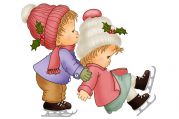 Все мы любим зиму за возможность поиграть в снежки и насладиться зимними видами спорта. Водоёмы покрываются льдом, и можно покататься на коньках или пойти на зимнюю рыбалку. Однако следует помнить о том, что лёд — очень опасная и хрупкая вещь. Прежде чем выходить на замёрзшую водную поверхность, необходимо ознакомиться с правилами поведения на льду.Толщина льда, на который без опаски может ступить один человек, должна быть не менее 7 см. Передвигаясь в группе, нужно идти на расстоянии 5—6 м друг от друга, по следам идущего впереди человека. Не выходите на лёд, припорошённый снегом: в нём могут быть пробоины. Наиболее тонкий лёд — в местах сильного течения реки, а также там, где есть камыши и выходят стоки промышленных вод. Если вы передвигаетесь по льду на лыжах, выньте руки из петель палок. Идущий впереди лыжник должен проверять прочность льда ударами лыжных палок. Лёд возле берега, как правило, имеет небольшую толщину. Не выходите на первый лёд, чтобы покататься на коньках: в начале зимы он может быть очень непрочным.Ни в коем случае не ходите весной по льду, особенно под мостами, вблизи поворотов реки и возле берега.Помните, что весной по утрам лёд ещё крепкий, однако днём под него можно провалиться.Если при передвижении по ледяной поверхности вы увидите, что наружу проступает вода, немедленно возвращайтесь назад, но, ни в коем случае, не бегите. Идите скользящим шагом, не отрывая ступней ото льда. Если лёд очень тонкий и трещит под ногами, перемещайтесь ползком.Не вставайте на отколовшиеся от общей поверхности льдины, так как они могут перевернуться, и вы провалитесь под лёд.Если человек провалился под лёдЕсли вы провалились под лёд, немедленно избавьтесь от предметов, которые держали в руках. Раскиньте руки как можно шире, чтобы удержаться за кромку льда, не повредив её. Переместитесь к тому краю, где вас не унесёт подводным течением. Вылезайте на лёд ползком, не делая резких движений, прижимая грудь к ледяной поверхности. Выбравшись из воды, откатитесь к тому месту, откуда пришли, и дальше передвигайтесь ползком. Если вы не в силах перемещаться самостоятельно, раскиньте ноги и руки как можно шире и зовите на помощь.Если вы стали очевидцем того, как человек провалился под лёд, немедленно дайте ему знать, что идёте на помощь. Приближайтесь к пострадавшему ползком;если у вас есть такая возможность, подложите под себя доску или лыжи.К кромке льда не приближайтесь ни в коем случае!Протяните человеку любой предмет, с помощью которого можно вытащить его из воды — лыжную палку, шест, верёвку, длинный шарф. Вытаскивая пострадавшего из воды, не делайте резких движений. Если вы шли в составе группы, остальные участники должны вам помочь. Для этого тот, кто находится сзади вас, должен лечь на лёд и держать вас за ноги.Нужно постараться вытащить человека из воды как можно быстрее, чтобы он не замёрз. После того как пострадавший выберется на поверхность, приложите все усилия к тому, чтобы в кратчайшее время доставить его домой или в любое другое тёплое помещение. Затем необходимо снять с пострадавшего мокрую одежду и, надев на него тёплое бельё и шерстяные носки, уложить в постель. Отпаивайте его тёплой жидкостью. Если вы обнаружили, что пострадавший обморозил какую-либо часть тела, действуйте согласно правилам, описанным выше.